UTRJEVANJE ZNANJAPreberi trditve v levem stolpcu in jih poveži s posamezno rastlinsko skupino na desni strani.Nimajo razvitih korenin, stebla in listov.Na spodnji strani so trosovniki.Delimo jih na jeternjake in lisičnjake.				ALGEZa življenje potrebujejo vlažno okolje.Nimajo še razvitih korenin, imajo pa že                     	         MAHOVIbolje razvita stebelca in lističe.So najpreprostejša skupina rastlin.                                      PRAPROTNICENjihovo telo imenujemo steljka.Enokaličnice ali dvokaličnice?Glede na spodaj prikazane dvojice skic sklepaj, ali gre za značilnosti, ki veljajo za enokaličnice ali dvokaličnice.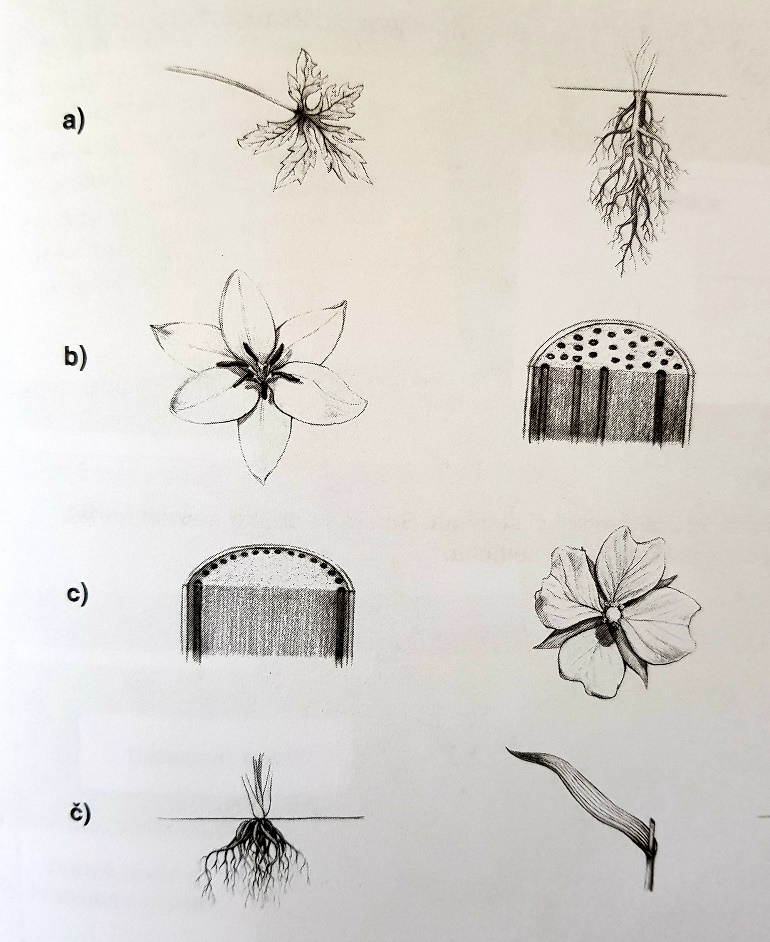 b)c)č)______________________Označi, ali spodnje trditve držijo ali ne držijo. Nepravilne trditve popravi.Med golosemenke uvrščamo bor, smreko, hrast.           DRŽI / NE DRŽI____________________________________________Žile zelenih listov enokaličnic so mrežasto razporejene. DRŽI / NE DRŽI____________________________________________Golosemenke niso drevesa in grmi. 				  DRŽI / NE DRŽI____________________________________________Kritosemenke so izključno vetrocvetke.			DRŽI / NE DRŽI____________________________________________Semena pri golosemenkah skoraj nikoli ne dozorijo v storžastih socvetjih.____________________________________________DRŽI / NE DRŽInalogaPreizkusi svoje znanje še na spodnji spletni strani: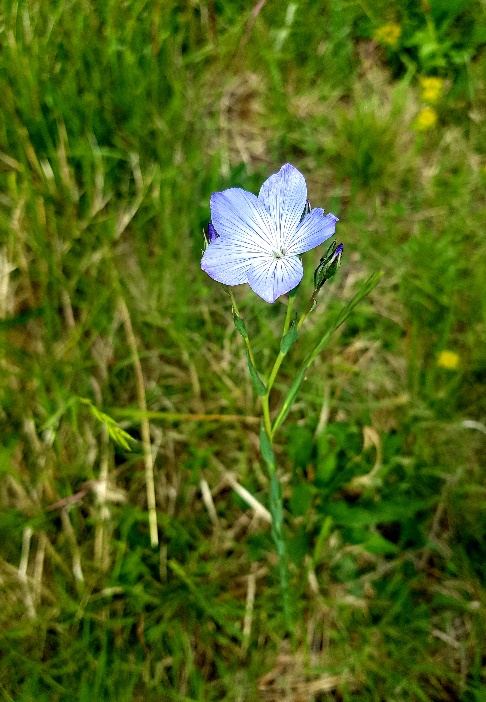 https://eucbeniki.sio.si/nar6/2007/index6.html